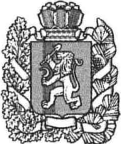 АДМИНИСТРАЦИЯ    БОГУЧАНСКОГО  РАЙОНАПОСТАНОВЛЕНИЕ06.05.2020 г.                                с. Богучаны                                      № 495-пО внесении изменений в "Положение об оплате труда работников Муниципального казенного учреждения «Муниципальная пожарная часть № 1»", утвержденное  постановлением администрации Богучанского района от 17.12.2013 № 1648-п	В соответствии с Трудовым кодексом Российской Федерации, с Федеральным Законом от 06.10.2003 № 131-ФЗ «Об общих принципах организации местного самоуправления в Российской Федерации, Законом Красноярского края от 29.10.2009 № 9-3864 «О системах оплаты труда работников краевых государственных бюджетных и казенных учреждений»,  "Положением о системе оплаты труда работников муниципальных бюджетных и казенных учреждений", утвержденным постановлением администрации Богучанского района от 18.05.2012 № 651-п, руководствуясь статьями 7, 43, 47 Устава Богучанского района, ПОСТАНОВЛЯЮ:	1. Внести изменения в "Положение об оплате труда работников Муниципального казенного учреждения «Муниципальная пожарная часть        № 1»", утвержденного  постановлением администрации Богучанского района от 17.12.2013 № 1648-п  (далее – Положение).	2. Приложение №1 "Размеры окладов (должностных окладов), ставок заработной платы работников учреждения" Положения дополнить пунктом 3 "Должности, не вошедшие в квалификационные уровни профессиональных квалификационные групп":1. Минимальные размеры окладов (должностных окладов), ставок заработной платы по должностям профессий рабочих,  не вошедшим в квалификационные уровни ПКГ, устанавливаются в следующем размере:2. Минимальные размеры окладов (должностных окладов), ставок заработной платы по должностям руководителей, специалистов и служащих,  не вошедшим в квалификационные уровни ПКГ, устанавливаются в следующем размере:	Пункт 2 настоящего Постановления  распространяется на правоотношения, возникшие с 1 января 2020 года.	3.Пункт 3 "Должности, не вошедшие в квалификационные уровни профессиональных квалификационные групп" Приложения №1 Положения изложить в новой редакции:1.Минимальные размеры окладов (должностных окладов), ставок заработной платы по должностям профессий рабочих,  не вошедшим в квалификационные уровни ПКГ, устанавливаются в следующем размере:2. Минимальные размеры окладов (должностных окладов), ставок заработной платы по должностям руководителей, специалистов и служащих,  не вошедшим в квалификационные уровни ПКГ, устанавливаются в следующем размере:Пункт 3 настоящего Постановления  распространяется на правоотношения, возникающие с 1 июня 2020 года. 2. Контроль за исполнением постановления возложить на заместителя Главы Богучанского  района по экономике и планированию   Н.В. Илиндееву.      3. Настоящее постановление вступает  в силу  со дня, следующего за днем опубликования в Официальном вестнике Богучанского района. И.о. Главы  Богучанского района                                                        В.Р. СаарНаименование должностиРазмер оклада (должностного оклада), ставки заработной платы, руб.водитель3356Наименование должностиРазмер оклада (должностного оклада), ставки заработной платы, руб.кассир2572механик4764Наименование должностиРазмер оклада (должностного оклада), ставки заработной платы, руб.водитель3692Наименование должностиРазмер оклада (должностного оклада), ставки заработной платы, руб.кассир2829механик5240